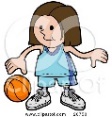 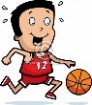 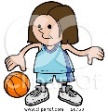 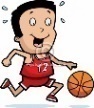 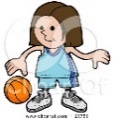 Fremont Kids Basketball Boys Spring Basketball Tournament Registration Form March 12. 2022Fremont High School, Middle School and Elementary Gym701 Toledo Street Fremont Indiana 46737 Team Name: _______________________________________________________________________ 2021/2022 School Year Grade:  3rd   4th   5th   6th   Boys Coaches Contact Information: ________________________________________Cell# _________________________Alternate Contact: ______________________________Cell# ________________________Email Address ________________________________________       Entry Fee: $175.00 must receive with registration or call Nancy at 260-668-9352,  make check payable to FYL, Mail to FREMONT YOUTH LEAGUE, PO Box 242, Fremont Indiana, 46737.  3 games guaranteed, 1st& 2nd place awarded. $5.00 Adult $2.00 Children (non-players) daily admission fees at the door.      Email:  fremontkidsbasketball@gmail.com